甲骨拼合第55~57則 [吳麗婉]吳麗婉 (清華大學出土文獻研究與保護中心)第55則:A：洹17B：殷遺205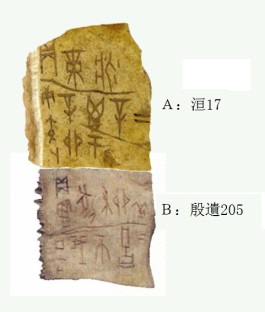 兩片均為民間所藏，期盼收藏者能以實物核對。第56則:A：13954（北圖2438）B：冬飲廬45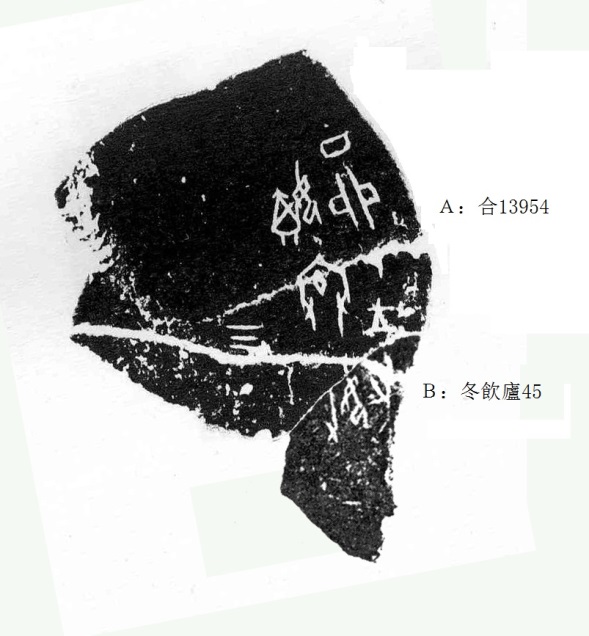 第57則:A：合13614（柏23，歷拓8069，七Ｂ13）B：掇一140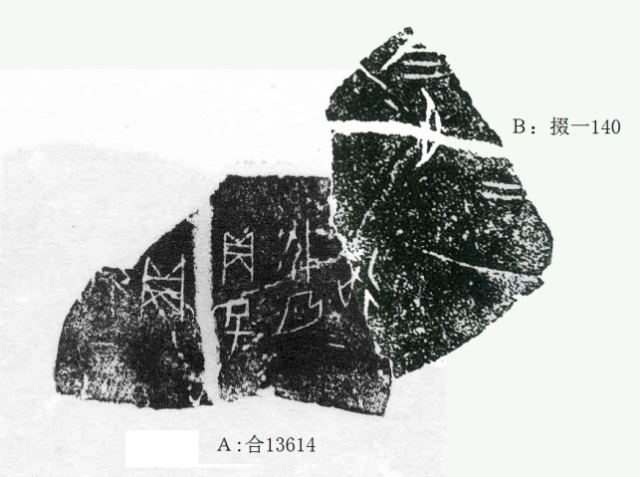 （綴合得到黃天樹師的悉心指導，謹致謝忱！）